	Женева, 7 октября 2022 годаУважаемая госпожа,
уважаемый господин,1	Имею честь пригласить вас принять участие во втором вебинаре "Обеспечение безопасности услуг традиционных сетей электросвязи" серии вебинаров "Безопасность систем сигнализации", который проводится в виртуальном формате 7 ноября 2022 года с 15 час. 00 мин. до 17 час. 00 мин. CET (женевское время).2	Традиционные сети электросвязи создают серьезную проблему безопасности для своих абонентов, и их отключение невозможно ввиду трудностей, связанных с развертыванием современных сетей электросвязи, особенно в сельских районах и в развивающихся странах. Операторы электросвязи предпочитают направлять свои бюджетные средства в первую очередь на предоставление передовых услуг, которые приносят доход, а не на безопасность традиционных сетей, которыми пользуются абоненты с более низкими доходами.3	Цель данного вебинара – представить обзор подходов к обеспечению безопасности традиционных сетей электросвязи, которые зависят не от развертывания нового и дорогостоящего оборудования, но от внедрения передовых методов, помогающих обеспечить безопасность все еще используемых услуг традиционных сетей, а также бороться с потенциальными атаками, направленными на системы сигнализации операторов электросвязи.4	Участие в вебинаре открыто для Государств – Членов МСЭ, Членов Секторов МСЭ, Ассоциированных членов МСЭ и Академических организаций – Членов МСЭ, а также для любых лиц из стран, являющихся Членами МСЭ, которые пожелают внести свой вклад в работу. К таким лицам относятся также члены международных, региональных и национальных организаций, заинтересованных сторон, включая операторов электросвязи, регуляторные органы, ОРС и финансовые учреждения. Вебинар будет проходить полностью в виртуальном формате и только на английском языке.5	Вся соответствующая информация, относящаяся к вебинару, в том числе проект программы, список докладчиков, ссылка для дистанционного подключения и подробная информация о регистрации будет доступна на веб-сайте мероприятия по адресу: https:/itu.int/go/WB-SSP-02. Данный веб-сайт будет регулярно обновляться по мере появления новой или измененной информации. Просим участников периодически отслеживать обновленную информацию на веб-сайте.С уважением,Чхе Суб Ли
Директор Бюро
стандартизации электросвязи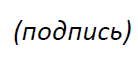 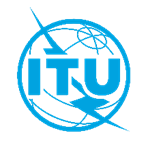 Международный союз электросвязиБюро стандартизации электросвязиОсн.:
Циркуляр 44 БСЭ
TSB Events/DAКому:–	Администрациям Государств – Членов Союза–	Членам Сектора МСЭ-Т–	Ассоциированным членам МСЭ-Т–	Академическим организациям − Членам МСЭКопии:–	Председателям и заместителям председателей исследовательских комиссий МСЭ-Т–	Директору Бюро развития электросвязи–	Директору Бюро радиосвязиДля контактов:
Тел.:
Факс:
Эл. почта:Денис Андреев (Denis Andreev)
+41 22 730 5780
+41 22 730 5853
tsbevents@itu.intКому:–	Администрациям Государств – Членов Союза–	Членам Сектора МСЭ-Т–	Ассоциированным членам МСЭ-Т–	Академическим организациям − Членам МСЭКопии:–	Председателям и заместителям председателей исследовательских комиссий МСЭ-Т–	Директору Бюро развития электросвязи–	Директору Бюро радиосвязиКому:–	Администрациям Государств – Членов Союза–	Членам Сектора МСЭ-Т–	Ассоциированным членам МСЭ-Т–	Академическим организациям − Членам МСЭКопии:–	Председателям и заместителям председателей исследовательских комиссий МСЭ-Т–	Директору Бюро развития электросвязи–	Директору Бюро радиосвязиПредмет:Серия вебинаров МСЭ "Безопасность систем сигнализации" 
Вебинар 2 "Обеспечение безопасности услуг традиционных сетей электросвязи"
(полностью виртуальное собрание, 7 ноября 2022 г.)